Promoted for and on behalf of Cycling Time Trials under their rules and regulations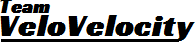 The start sheet for theTeam VeloVelocity 25m TTIncluding BBAR Qualification eventCOURSE E2/25 – Saturday September 7th 2019 - STARTS AT 14:00.NOTES TO RIDERS - The following local regulations must be adhered to: -No riding with your head down, any rider observed riding dangerously will be disqualified from the event and reported to the CTT District Committee for further disciplinary action. Have a fast, but safe ride.NO 'U' TURNS are allowed within sight of either the start or finish area. Riders carrying out this dangerous maneuver are liable for disqualification from the event and further disciplinary action by the CTT District Committee.Numbers will be situated in the HQ; Please sign these numbers back and you wil be given a raffle ticket, which can be exchanged for a hot or cold drink after the event at the leisure centre café, Cake will be available in the Studio 2.NO cars to stop or park at the start or finish areas, the finish is a clearway.No warming-up by competitors is allowed along any part of the designated course, after the event has started. NOTE: NO Riders allowed in the start area more than 5 minutes before starting.ANY RIDER NOT STAYING IN THE LEFT HAND LANE AT THE A11/A14 GOING WEST BOUND WILL BE DQ’d AND REPORTED TO LONDON EAST CTT DISTRICT COMMITTEE FOR DISCIPLINARY ACTIONON FINISHING RIDERS MUST STAY TO THE LEFT HAND SIDE OF THE SLIP ROAD, ANY RIDER MOVING OVER TO THE RIGHT WILL BE DQ’D, THIS IS FOR YOUR OWN SAFETYAT THE TOP OF THE SLIP ROAD GO LEFT, THEN TAKE NEXT LEFT, WINDMILL HILL FOLLOW TO EXNING, AT T JUNCTION GO LEFT INTO EXNING ROAD, THE LEISURE CENTRE IS APPROX. 2.5 MILESTimekeepers: Mike Bannister Chronos RT & Michael Beasant Ciclos UnoEvent Secretary: Debbie Knott –TVV – 83 Elm Park Close, Houghton Regis, Beds, LU5 5PW 07950 193977Course details E2/25 - START at paint mark on A142 just before slip road to A14 westbound. Take slip road and continue onto A14 westbound, and stay in left lane onto A11 where A14 diverges. Continue to Four Went Ways (12.77m), where take slip road to elevated roundabout and circle to rejoin A11 northbound. Retrace via A11 and A14 to FINISH at last drain cover before 'Give way in 100 yards' sign on slip road to A142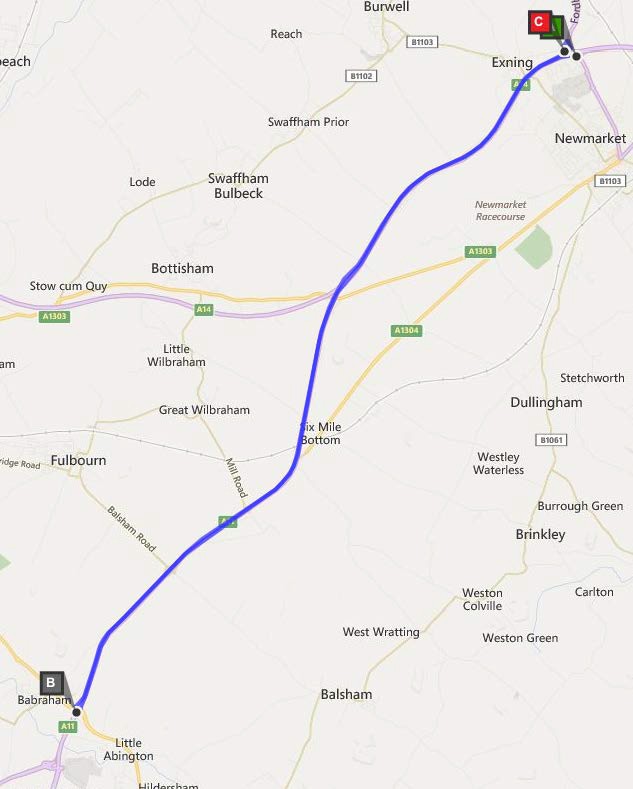 Start ListTandemsReserve Rider   Due to the amount of entries being rejected, if you are planning on not starting, please inform Debbie Knott 07950 193977 as early as possible to allow for a reserve to be allocated a start time.Team VeloVelocity awards Actual fastestClub team of three on standard 1st Tandem Prize TBCTeam of 3 riders £15 each Sponsored by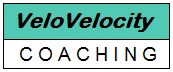 EVENT HQ – Newmarket Leisure Centre, Studio 2, Exning Road, Newmarket, Suffolk, CB8 0EB.To get to the HQ, turn off the A14 and turn left. Turn next left into Windmill Hill. At T junction turn left into Exning Road, the leisure centre is on your right approx 1.5 miles along Exning Road, there is adequate parking, but please be considerate and park sensibly.Note: the start is approximately 2.65 miles from the HQ, please allow enough time to get to the start on time, there is adequate areas near the start to also park & warm up.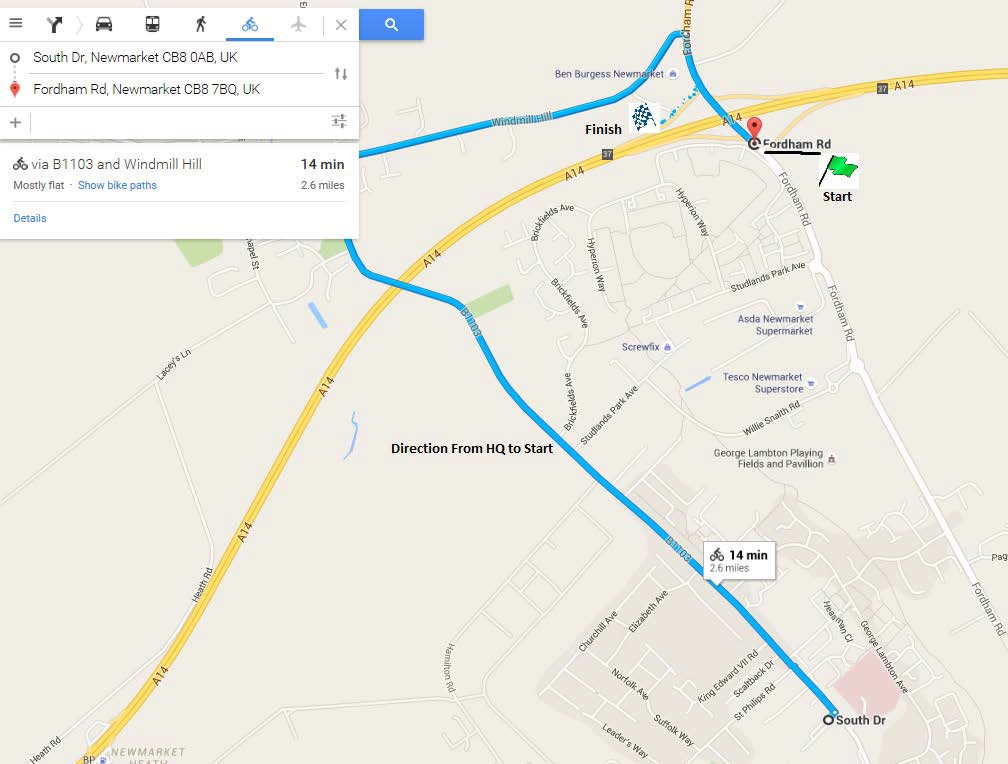 Directions to the STARTTurn Left out of the Leisure Centre onto Exning RoadContinue along Exning road into ExningAt the crossroads in Exning turn right unto Windmill HillFollow windmill Hill until you meet the A142 Fordham roadTurn Right onto Fordham Road – CARE this is a busy road!Follow the A142 over the A14 and the start is on the rightAerial view of Start and Finish Area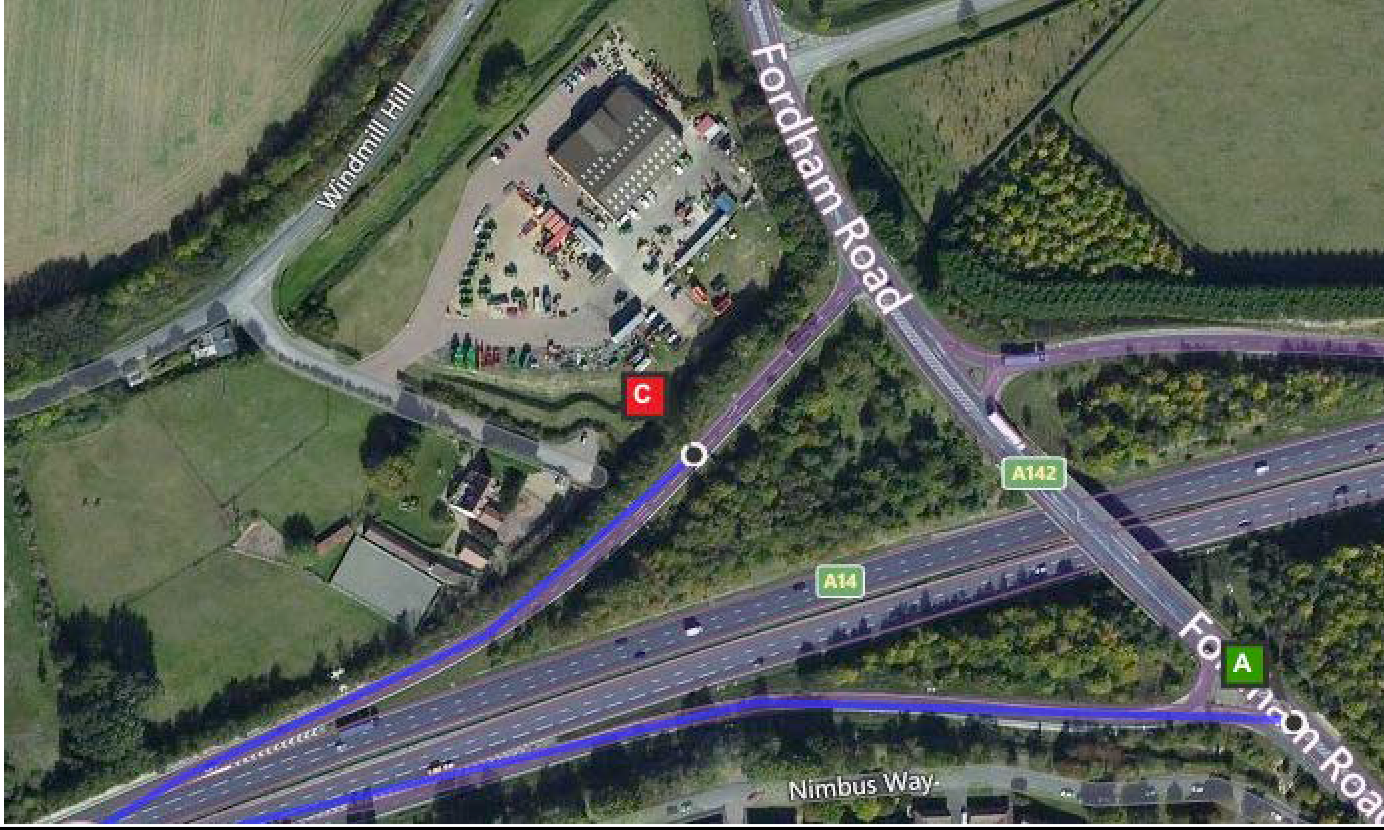 Aerial view of the turn at Four Went Ways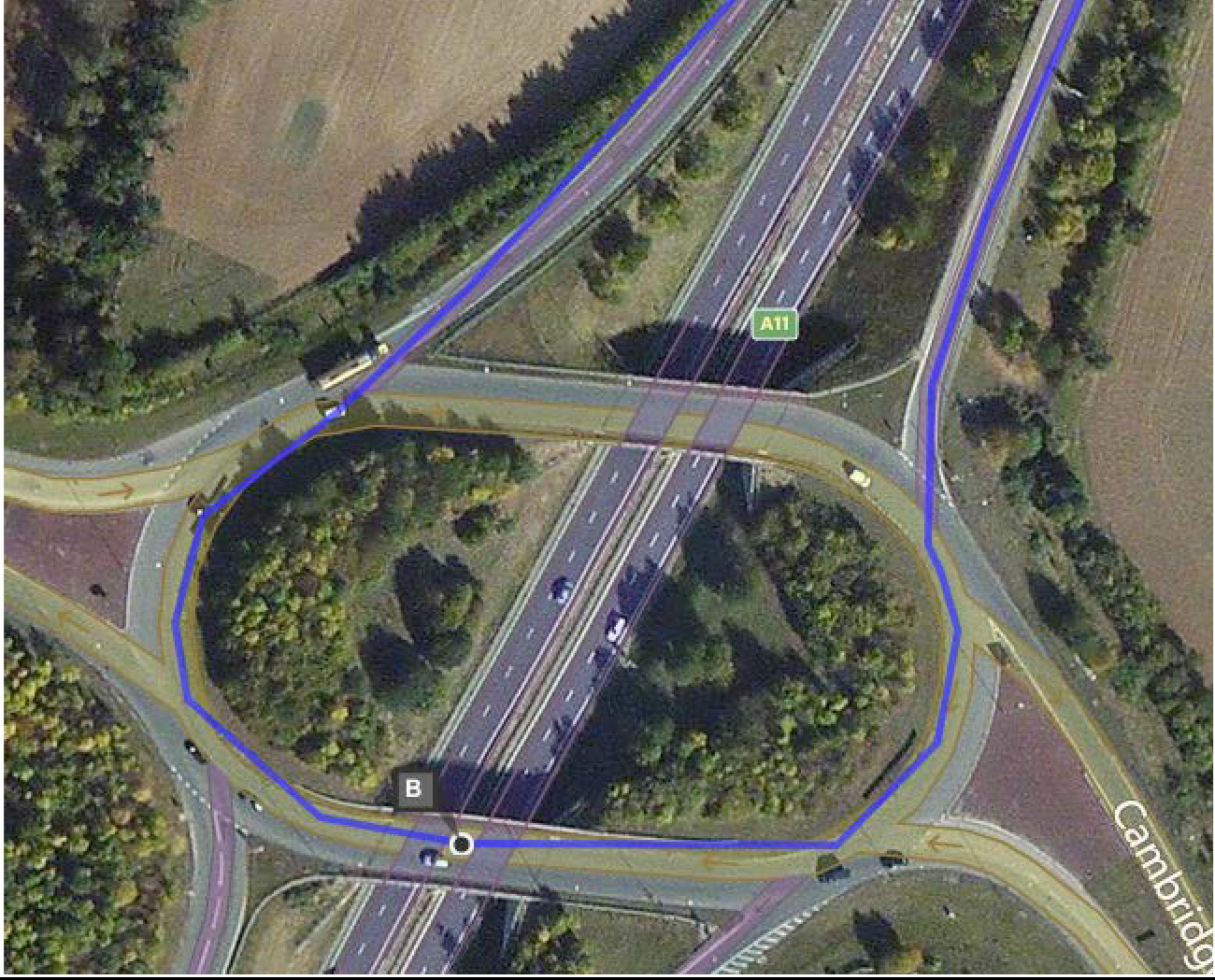 bibstart_Timefirstnamelastnameclubgendercategory114:01MuratOzdenya Team Vision Racing - SilverhookMaleVeteran214:02MathildaDysonIslington Cycling ClubFemaleSenior314:03Becky TaylorWisbech WhsFemaleVeteran414:04VirginiaMcgee...a3crgFemaleVeteran514:05DavidProcterTeam VelovelocityMaleVeteran614:06RobertWatsonCambridge CCMaleVeteran714:07MartinBullenPeterborough CCMaleVeteran814:08DeniseHurrenTeam VelovelocityFemaleVeteran914:09JeremyParkerMetropolitan Police Cycle ClubMaleVeteran1014:10MattO'brienPlomesgate CCMaleVeteran1114:11RoryHavisEly & District CC/B&T Motor RepairsMaleSenior1214:12LeeKennedy Army CyclingMaleSenior1314:13JamesMossNorth Road CCMaleVeteran1414:14HelenGravattCC AshwellFemaleVeteran1514:15MarkNewtonElite CyclingMaleVeteran1614:16TimKingstonGS Invicta - Eye Level Optical- Herbert CyclesMaleVeteran1714:17TonyMayTMG Horizon Cycling TeamMaleVeteran1814:18JimReedColchester Rovers CCMaleVeteran1914:19SharonBennettEly & District CC/B&T Motor RepairsFemaleVeteran2014:20AdamBidwellKingston Wheelers CCMaleVeteran2114:21Matt JSmithCycling Club HackneyMaleVeteran2214:22SteveKayeFenland Clarion CCMaleVeteran2314:23NickHickmanTeam Salesengine.co.ukMaleVeteran2414:24JenniferSmartTeam VelovelocityFemaleVeteran2514:25AliceLethbridge DRAG2ZEROFemaleSenior2614:26MichaelMartinCC AshwellMaleVeteran2714:27PhilLeeWisbech WhsMaleVeteran2814:28Claire EmonsNewbury RCFemaleVeteran2914:29AbiVynerRapha Cycling ClubFemaleVeteran3014:30JamesRixTeam BottrillMaleVeteran3114:31IainBoardmanDulwich Paragon CCMaleVeteran3214:32KenPlattsCambridge CCMaleVeteran3314:33JohnManlowEly & District CC/B&T Motor RepairsMaleVeteran3414:34AndrewBrightChronos RTMaleVeteran3514:35DaveGreenCC BrecklandMaleVeteran3614:36TimPhillipsSt Ives CCMaleVeteran3714:37Jennifer Millmore Islington Cycling ClubFemaleSenior3814:38SusanTriplowCC SudburyFemaleVeteran3914:39StephanieCousinsTeam Milton KeynesFemaleVeteran4014:40RichardHarrisonDRAG2ZEROMaleVeteran4114:41MichaelSchofieldBishop's Stortford CCMaleVeteran4214:42AdrianBlackerC and N Cycles RTMaleVeteran4314:43SimonGeraciTeam SwiftMaleVeteran4414:44MarekSasuraGS AvantiMaleVeteran4514:45PeterHardingChelmer CCMaleSenior4614:46MatthewMcclureWisbech WhsMaleSenior4714:47SteveClarkeTMG Horizon Cycling TeamMaleVeteran4814:48StuartWeatherleyTPH RacingMaleSenior4914:49ChrisShawFenland Clarion CCMaleVeteran5014:50JohnWingfieldTeam SignumMaleSenior5114:51MatthewReaderVerulam CCMaleVeteran5214:52NeilEmpsonWisbech WhsMaleSenior5314:53PaulSextonCC BrecklandMaleVeteran5414:54PaulLookeShaftesbury CCMaleVeteran5514:55AndrewGrantCambridge CCMaleVeteran5614:56PaulSchofield St Ives CCMaleSenior5714:57LeeGarrodSole Bay Cycle SportMaleVeteran5814:58Ian Braybrook Basildon CCMaleVeteran5914:59NigelFitzroyChelmer CCMaleVeteran6015:00SimonNormanBedfordshire Road RTMaleVeteran6115:01AlexLeekVelo Club St RaphaelMaleSenior6215:02RichardTullyElite CyclingMaleVeteran6315:03ChrisNuddsCC BrecklandMaleVeteran6415:04PhilipWaringCambridge CCMaleVeteran6515:05KeithDorlingTeam BottrillMaleVeteran6615:06TomHildertrainSharpMaleSenior6715:07StephenWilkinsonFolkestone Velo ClubMaleVeteran6815:08PeterTibbittsFord CCMaleVeteran6915:09PeterAldredGreat Yarmouth C CMaleVeteran7015:10DavidHardingChelmer CCMaleSenior7115:11TimBeavenBicester Millennium CCMaleVeteran7215:12KevinPlummerSouth Downs Bikes / Casco PetMaleVeteran7315:13JamesScarthBishop's Stortford CCMaleVeteran7415:14JohnIszattTeam Vision Racing - SilverhookMaleVeteran7515:15Paul DavidFlemingPreston WhsMaleVeteran7615:16PaulSmithVeloRefined.com AerosmithsMaleVeteran7715:17ChrisTyePlomesgate CCMaleVeteran7815:18SimonKeenCrest CCMaleVeteran7915:19AndyClarkRutland Cycling ClubMaleVeteran8015:20JulianElliottFinsbury Park CCMaleVeteran8115:21TerryGarlingeEasterley Road ClubMaleVeteran8215:22AdamHardyCrest CCMaleSenior8315:23RogerSewellWisbech WhsMaleVeteran8415:24ChrisWomackVC BaracchiMaleVeteran8515:25ChrisJonesBynea Cycling ClubMaleVeteran8615:26NickMorganHitchin Nomads CCMaleSenior8715:27AlisterCampbellEagle Road ClubMaleVeteran8815:28JuliaFreemanEasterley Road ClubFemaleVeteran8915:29SamStrawAlbarosa CCMaleSenior9015:30Ben StancombeTeam VelovelocityMaleSenior9115:31GlennTaylorShorter Rochford RTMaleVeteran9215:32MattMeekAspire Velo Racing TeamMaleSenior9315:33PhilipWatkinsNorth Norfolk WhsMaleVeteran9415:34DamianMonaghanABCpureMaleSenior9515:35WilliamWallaceCC LondonMaleVeteran9615:36TimDaviesCC LutonMaleVeteran9715:37Mark HamerStratford Cycling ClubMaleVeteran9815:38WarrenJacksonCongleton CCMaleVeteran9915:39KarenDennettBishop's Stortford CCFemaleVeteran10015:40PeterLawrenceHigh Wycombe CCMaleVeteran10115:41Richard O'rourkeTeam Vision Racing - SilverhookMaleVeteran10215:42NicStevensonWesterley Cycling ClubMaleSenior10315:43DuncanEmeryTwickenham CCMaleVeteran10415:44AdamBishopLea Valley CCMaleVeteran10515:45MarkEllisTeam Milton KeynesMaleVeteran10615:46DarranBennettEly & District CC/B&T Motor RepairsMaleVeteran10715:47Henry MossCambridge CCMaleSenior10815:48John GolderChelmer CCMaleVeteran10915:49GrazynaMonaghanABCpureFemaleSenior11015:50MatthewSenterPeterborough CCMaleSenior11115:51AdamFisherCambridge CCMaleSenior11215:52DanielHomerLondon Phoenix CCMaleVeteran11315:53AmyPritchardTeam BottrillFemaleVeteran11415:54MichaelCopeKettering CCMaleVeteran11515:55PaulAtkinsKenilworth WhsMaleVeteran11615:56VickyGillDRAG2ZEROFemaleSenior11715:57ColinLizieriCambridge CCMaleVeteran11815:58DavidGiffinWest Suffolk WheelersMaleVeteran11915:59AndrewMerchant Southend WheelersMaleVeteran12016:00DavidVeitchLea Valley CCMaleSenior12116:01KarlWillisHerts Rouleurs Racing ClubMaleSenior12216:02AntonyBrownKettering CCMaleVeteran12316:03JackieFieldCC AshwellFemaleVeteran12416:04JeremySaynorPMRMaleVeteran12516:05LeonWestCC SudburyMaleVeteran12616:06DavidCrisp3T-RACINGMaleVeteran12716:07Paul HaywardVC BaracchiMaleVeteran12816:08MikePadfieldNorth Norfolk WhsMaleVeteran12916:09MichelleMorleyTeam SwiftFemaleVeteran13016:10BrettHarwoodTeam BottrillMaleVeteran13116:11MartinReynoldsCambridge CCMaleVeteran13216:12SteveSmithRedbridge CCMaleVeteran13316:13ChristopherWedgeWhitewebbs CCMaleVeteran13416:14KatjaRietdorfBorn to Bike - Bridgtown CyclesFemaleVeteran13516:15RichardGiffordtrainSharpMaleVeteran13616:16StevenBassMaldon & District CCMaleVeteran13716:17WolfgangEmmerichLondon Phoenix CCMaleVeteran13816:18JohnMartinElmsall Road ClubMaleVeteran13916:19LouiseRobinsonEssex Roads CCFemaleVeteran14016:20PaulJayTeam VelovelocityMaleVeteran14116:21SamWightmanChelmer CCMaleVeteran14216:22KevinBaumberShaftesbury CCMaleVeteran14316:23AlanCraneChronos RTMaleVeteran14416:24GlenKnightNewbury RCMaleVeteran14516:25JonSurteesCES SportMaleVeteran14616:26SamBrownLea Valley CCMaleSenior14716:27LeeTurnerSigma SportsMaleVeteran14816:28IanMarkhamChronos RTMaleVeteran14916:29PaulWrightHitchin Nomads CCMaleVeteran15016:30MarkArnoldVTTA (East Anglia Group)MaleVeteran15116:32WayneCrombieEast London VeloMaleVeteranWarrenCrombieMusselburgh RCCMaleVeteran15216:34RachaelElliottNewbury RCFemaleTanIan GreenstreetAeroCoachMaleVeteranR1RitchieParkinsDiss & District CCMaleVeteranR2DavidCookBedfordshire Road RTMaleVeteranR3TonySummersRapha Cycling ClubMaleVeteranR4Johnathan LincolnGreat Yarmouth C CMaleVeteranR5JamesLonerganEssex Roads CCMaleSeniorR6PatrickCharltonWolsey RCMaleVeteranR7TonyBaxterWithington WheelersMaleVeteranR8NigelHodgeTri-Anglia Triathlon ClubMaleVeteranR9TonyCaponBecontree Wheelers CCMaleVeteranR10GaryBoydHub VeloMaleVeteranR11RichCrookFenland Clarion CCMaleSeniorMenLadies1- £501- £502- £402 - £403- £303 - £304- £205- £15